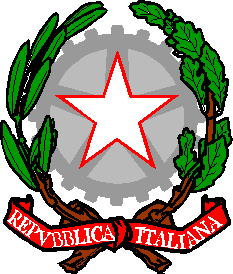 ISTITUTO COMPRENSIVO “COMO LAGO”Scuola Infanzia – Primaria – Secondaria I22100 Como – Via Brambilla, 49Tel. 031 308552 – fax 031 301279e-mail: coic809002@pec.istruzione.it – uffici: coic809002@istruzione.itc.f. 95064880131Ai genitoriAlunno/a  … classe … sez. …Oggetto: Requisizione dispositivo elettronicoSi comunica che in data odierna a vostro figlio/a, in base alle disposizioni del Regolamento di Istituto, è stato requisito il seguente dispositivo elettronico:  cellulare 	  tablet 	 altro Il dispositivo elettronico requisito deve essere ritirato presso la segreteria negli orari di apertura al pubblico: lunedì e venerdì 11.30-13.30; martedì e giovedì 14.00-15.00; mercoledì 11.30-15.00.Del mancato rispetto delle regole vigenti nell’istituto verrà informato il consiglio di classe.Como,IL DIRIGENTE SCOLASTICO F. to Giuseppina Romina Porro (Firma autografa sostituita a mezzo stampa ai sensi dell’art. 3, comma 2 del decreto legislativo n.39/1993) ………………………………………………………………………………………………………………………….…………………………………………….....RISERVATO ALLA FAMIGLIADICHIARA DI RITIRARE  IL DISPOSITIVO ELETTRONICO REQUISITO AL/ALLA PROPRIO/A FIGLIO/AComo, ________________________________                                                                                                                                                                                                                            FirmaNB. Ai fini del Regolamento Europeo GDPR 2016/679 in materia di protezione dei dati personali, si informa che l’Istituto Comprensivo di Como Lago si impegna a rispettare il carattere riservato delle informazioni fornite dalla S.V.: tutti i dati forniti saranno trattati solo per le finalità connesse e strumentali a quanto in oggetto, nel rispetto delle disposizioni vigenti. Il/La sottoscritto/a padre / madre diclasse        sez. PRIMARIA - plesso SECONDARIA I GRADO - plessoIl giorno alle oreIl/La sottoscritto/a è consapevole che il mancato rispetto delle regole relative all’uso dei dispositivi elettronici può essere soggetto a sanzione disciplinare con ricaduta sul voto di comportamento.Il/La sottoscritto/a è consapevole che il mancato rispetto delle regole relative all’uso dei dispositivi elettronici può essere soggetto a sanzione disciplinare con ricaduta sul voto di comportamento.